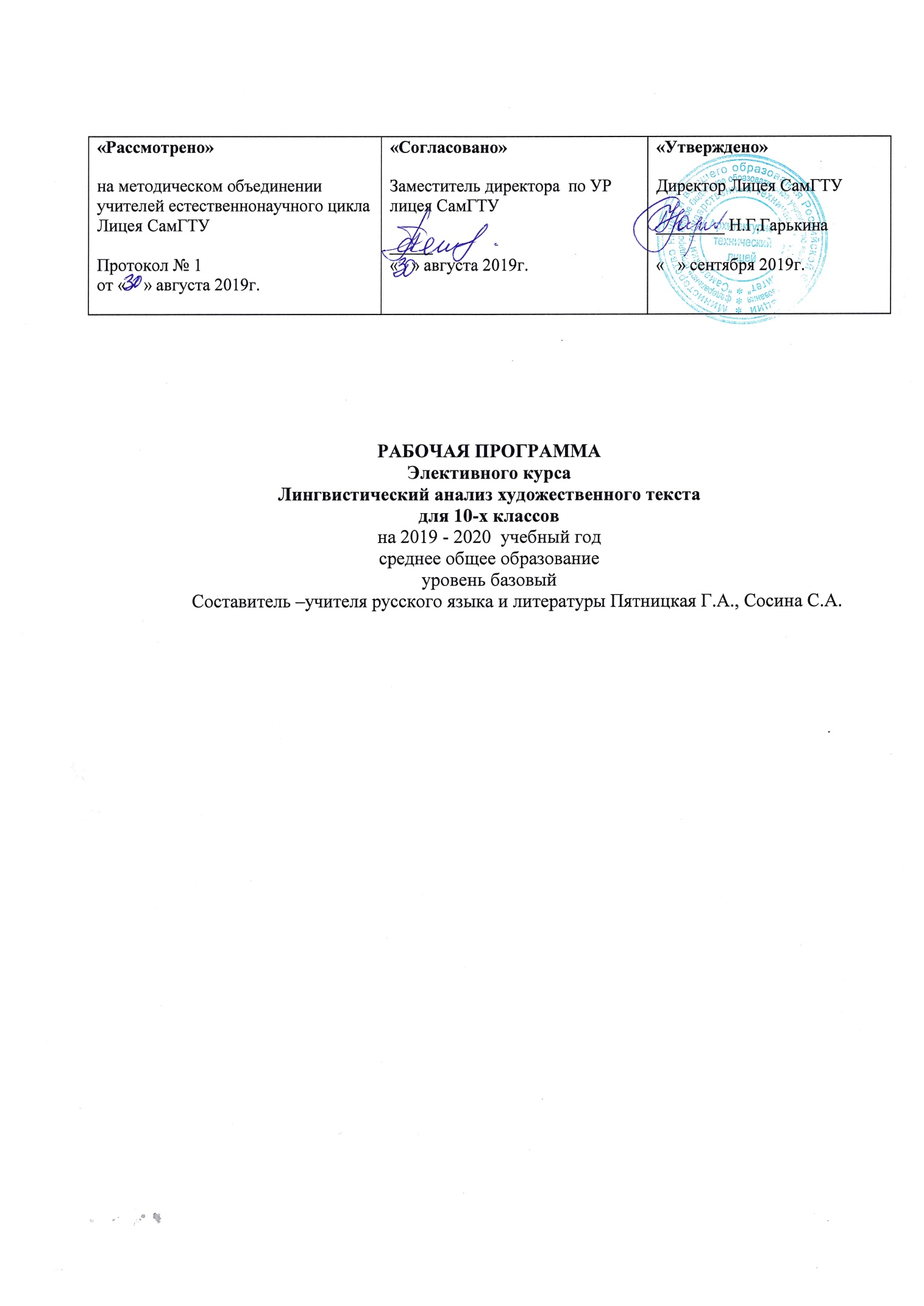 Пояснительная запискаРабочая программа элективного курса «Лингвистический анализ художественного текста» для 10х классов составлена на основании следующих нормативно-правовых документов и материалов:- Федеральный государственный образовательный стандарт среднего  общего образования по литературе, утвержденный приказом Минобразования России от «17» мая 2012 г. № 413, с изменениями и дополнениями от «29» декабря 2014 г., «31» декабря 2015 г., «29» июня 2017 г.;- учебный план Лицея СамГТУ на 2019- 2020 учебный год;- положение о рабочей программе Лицея СамГТУ;Программа предназначена для изучения  языковых явлений в произведениях писателей и поэтов XIX – XX веков с целью обеспечения более высокого уровня языковой подготовки к единому государственному экзамену по литературе. Программа составлена из расчета 1 час в неделю. При 34 учебных неделях общее количество часов за 1 год составит 34 часа.2. Планируемые результаты изучения «Лингвистический анализ художественного текста» 1.Личностные результаты освоения элективного курса:осознание ценности литературы как ядра национальной культуры, объединяющего эпохи и поколения в «русский мир»;воспитание патриотизма и гуманизма, национальной гордости и общечеловеческих ценностей;воспитание эстетического вкуса, потребности в систематическом чтении;понимание сложности окружающего мира и человеческой психологии, умение ориентироваться в социальной и психологической реальности;самостоятельное планирование и организация учебной деятельности; формирование самоконтроля.2. Метапредметные результаты изучения курса:структурирование материала; понимание взаимоотношений части и целого; выявление причинно-следственных и иерархических связей между элементами;использование в своей работе разнообразных источников информации, в том числе существующих в электронной форме (словари, энциклопедии, справочники, библиотечные каталоги); формирование необходимых компетенций для понимания и сопоставления искусства и науки, разных видов искусства, литературы и истории, искусства и действительности.3.  Предметные результаты:использование разных типов чтения (ознакомительное, поисковое, выразительное чтение и навыки риторической культуры), а также освоение принципов специфического для восприятия художественного произведения медленного чтения;формирование речевых умений и навыков; соотнесение цели и стиля высказывания; подбор аргументов и тезисов;расширение словарного и стилистического запаса;формирование способностей развертывания и свертывания текста в письменном и устном пересказе; выделение фабулы; составление плана; разные виды конспектирования;освоение разных типов классификации литературных произведений (родовая, жанровая, тематическая); сравнение и сопоставление историко-литературных фактов и элементов художественного произведения; овладение мнемоническими приемами; умение создавать творческие работы разных жанров.Выпускник научится:понимать образную природу словесного искусства;понимать содержание изученных литературных произведений;находить и сопоставлять основные закономерности историко-литературного процесса и черты литературных направлений; понимать основные приемы индивидуально – авторского использования языковых средств;использовать основные приемы лингвистического анализа;определять словесные средства художественной изобразительности: тропы и стилистические фигуры, звуковые средства художественной изобразительности;применять основные теоретико-литературные понятия курса литературы 10 класса.Выпускник получит возможность научиться:воспроизводить содержание литературного произведения;анализировать и интерпретировать художественное произведение, используя сведения по истории и теории литературы (тематика, проблематика, нравственный пафос, система образов, особенности композиции, изобразительно-выразительные средства языка, художественная деталь); анализировать эпизод (сцену) изученного произведения, объяснять его связь с проблематикой произведения;соотносить художественную литературу с общественной жизнью; раскрывать конкретно-историческое и общечеловеческое содержание изученных литературных произведений; выявлять «сквозные темы» и ключевые проблемы русской литературы;соотносить произведение с литературным направлением эпохи;определять род и жанр произведения;выявлять авторскую позицию;выразительно читать изученные произведения (или их фрагменты), соблюдая нормы литературного произношения;определять семантику устаревших слов и оборотов, т.е.  лексических и фразеологических архаизмов и историзмов;анализировать факты поэтической символики, индивидуально- авторские новообразования в сфере семантики, словообразованиярассматривать идейное содержание и художественные особенности литературного произведения в историко – филологическом аспекте; видеть художественный текст как единое языковое целоеаргументировано формулировать своё отношение к прочитанному произведению;писать эссе на прочитанные произведения и сочинения разных жанров на литературные темы.Содержание курсаВведение.Понятие лингвистического анализа текста. Сущность лингвистического анализа.  Поэзия XIX века.А.С. Грибоедов. «Горе о ума». Сопоставление языковой личности и характеров Чацкого и Репетилова. Соединение различных пластов языка и речи героев.А.С. Пушкин. «Я Вас любил». Поэтизмы традиционной стихотворной лексики. Своеобразие «закрытой» композиции. Контрастность стихотворения. «Пора, мой друг, пора!..» Вовлечение в язык стихотворения различных словесных рядов: традиционно-элегического, метафизического, разговорно-бытового, книжно-возвышенного. Многозначность языковых средств.«Зимнее утро». Языковые трудности и отступления. Шестистрочный размер. Усеченные причастия и прилагательные как архаическая форма слов. «Туча». Особенности структуры четверостиший стихотворения: обращение, повествование, просьба. «Я памятник себе воздвиг нерукотворный». Александрийский стих. Фразеологические неологизмы. Перифразы.А.А. Дельвиг. «Вдохновение». Лексико-фонетические архаизмы. Строфические особенности. Стройная логическая последовательность. «Сон». Фольклорная стилизация. Принцип параллелизма, интерпретация мотива сна.Е.А. Баратынский.«Весна». Структурно-композиционная форма выражения контраста. Своеобразие лексического состава стихотворения. «Весна, весна! Как воздух чист!..» Своеобразие жанра: «песнопение».А.Н. Апухтин.«Опять в моей душе тревоги и мечты…» Аллегорический смысл стихотворения. Двуплановость звукового воплощения образа. Диалогичность стихотворения.М.Ю. Лермонтов.«Парус». Образная система. Антитеза, оксюморон, анафора, градация, афористичность. Пейзажно-психологический характер. «На севере диком стоит одиноко…» Поэтические перифразы. Антитезы яви и сна. Оригинальность строфики. «Прощай, немытая Россия…» обозначение России. Анафоро – тавтологические повторы. Лексико – фонетические архаизмы. « К***» ( «О, полно извинять разврат!..») Три вида архаизмов. Синекдохические новообразования. «Смерть поэта». Функционирование отдельного слова в поэтическом контексте разных эпох: формирование новых семантических значений и возвращение к старым. Роль эмоционально – экспрессивной окрашенности слова.А.А. Фет.«Учись у них – у дуба, у березы…» Афористичность, стилистическая манера «соединения несоединимого». Дидактичность использования языка как средства воздействия на воспитание чувства художественного слова. «Ласточки пропали». Содержательно – смысловая и символическая строка стихотворения. Ритмико – мелодическая и интонационная структура произведения.А.Н. Майков.«Дума». Живописность поэтического слова. Структурная гармоничность.«Осенние листья по ветру кружат…» Последовательная реализация противопоставления как структурная доминанта текста.Н.А. Некрасов.«Пророк». Своеобразие поэтической версии. Употребление архаизмов. Коммуникативная логика и анафоричность стихотворения.А.В. Кольцов.«Где вы, дни мои…» Музыкальная экспрессивность стихотворения, особая ритмическая организация. Пятисложный размер стиха.Проза XIX векаА.С. Пушкин.«Повести Белкина». Деление слов на знаковые и незнаковые. Эмоциональная напряженность повествования. Особенность стиля: переплетение бытового и литературного. Смена масок как наиболее яркая характеристика языковой личности.«Капитанская дочка». Метонимическая характеристика героев. Канцеляризмы. Своеобразие стилистической организации произведения.Н.В. Гоголь.«Вий». Мотив превращения и языковые средства его воплощения: параллелизм синтаксических конструкций.И.С. Тургенев.«Стихотворения в прозе». («Как хороши, как свежи были розы…»). Слово, контекст, текст и проблемы экспрессивности.В.Ф. Одоевский.«4338-й год. Петербургские письма». Своеобразие жанра: научно-фантастическая повесть. Стиль писателя.А.Ф. Писемский.«Питерщик». Языковое своеобразие. «Двойное» повествование. Кольцевая композиция.М. Е. Салтыков – Щедрин.«Господа Головлевы». Совокупность распределения по тексту произведения позиций автора, повествователя, героя, отграниченных стилем (автор), языком (герой).Л.Н. Толстой.Рассказы 50-х гг. («Набег», «Севастополь в августе 1855 года»), стилистико – речевые краски образа юного воина.«Война и мир». Взаимодействие изобразительно – выразительных  средств в романе.Тематическое планирование. 10 классЛист внесения измененийСОДЕРЖАНИЕРАБОЧЕЙ ПРОГРАММЫСтр.Пояснительная записка3Планируемые  результаты  освоения учебного предмета3Содержание учебного предмета5Тематическое планирование с указанием количества часов, отводимых на освоение каждой темы7Лист внесения изменений10№ п/пНазвание темы (раздела)Количество часов на изучениеКоличество контрольных, лабораторных, практических работ1ВведениеПонятие лингвистического анализа текста. Сущность лингвистического анализа.  2Поэзия XIX века222А.С. Грибоедов.«Горе о ума». Сопоставление языковой личности и характеров Чацкого и Репетилова. Соединение различных пластов языка и речи героев.13А.С. Пушкин.«Я Вас любил». Поэтизмы традиционной стихотворной лексики. Своеобразие «закрытой» композиции. Контрастность стихотворения.«Пора, мой друг, пора!..» Вовлечение в язык стихотворения различных словесных рядов: традиционно-элегического, метафизического, разговорно-бытового, книжно-возвышенного. Многозначность языковых средств.«Зимнее утро». Языковые трудности и отступления. Шестистрочный размер. Усеченные причастия и прилагательные как архаическая форма слов.«Туча». Особенности структуры четверостиший стихотворения: обращение, повествование, просьба.«Я памятник себе воздвиг нерукотворный». Александрийский стих. Фразеологические неологизмы. Перифразы.514А.А. Дельвиг. «Вдохновение». Лексико-фонетические архаизмы. Строфические особенности. Стройная логическая последовательность.«Сон». Фольклорная стилизация. Принцип параллелизма, интерпретация мотива сна.25Е.А. Баратынский.«Весна». Структурно-композиционная форма выражения контраста. Своеобразие лексического состава стихотворения.«Весна, весна! Как воздух чист!..» Своеобразие жанра: «песнопение».26А.Н. Апухтин.«Опять в моей душе тревоги и мечты…» Аллегорический смысл стихотворения. Двуплановость звукового воплощения образа. Диалогичность стихотворения.117М.Ю. Лермонтов.«Парус». Образная система. Антитеза, оксюморон, анафора, градация, афористичность. Пейзажно-психологический характер.«На севере диком стоит одиноко…» Поэтические перифразы. Антитезы яви и сна. Оригинальность строфики.«Прощай, немытая Россия…» обозначение России. Анафоро – тавтологические повторы. Лексико – фонетические архаизмы.« К***» ( «О, полно извинять разврат!..») Три вида архаизмов. Синекдохические новообразования.«Смерть поэта». Функционирование отдельного слова в поэтическом контексте разных эпох: формирование новых семантических значений и возвращение к старым. Роль эмоционально – экспрессивной окрашенности слова.518А.А. Фет.«Учись у них – у дуба, у березы…» Афористичность, стилистическая манера «соединения несоединимого». Дидактичность использования языка как средства воздействия на воспитание чувства художественного слова.«Ласточки пропали». Содержательно – смысловая и символическая строка стихотворения. Ритмико – мелодическая и интонационная структура произведения.29А.Н. Майков.«Дума». Живописность поэтического слова. Структурная гармоничность.«Осенние листья по ветру кружат…» Последовательная реализация противопоставления как структурная доминанта текста.210Н.А. Некрасов.«Пророк». Своеобразие поэтической версии. Употребление архаизмов. Коммуникативная логика и анафоричность стихотворения.1111А.В. Кольцов.«Где вы, дни мои…» Музыкальная экспрессивность стихотворения, особая ритмическая организация. Пятисложный размер стиха.1Проза XIX века1012А.С. Пушкин.«Повести Белкина». Деление слов на знаковые и незнаковые. Эмоциональная напряженность повествования. Особенность стиля: переплетение бытового и литературного. Смена масок как наиболее яркая характеристика языковой личности.«Капитанская дочка». Метонимическая характеристика героев. Канцеляризмы. Своеобразие стилистической организации произведения.213Н.В. Гоголь.«Вий». Мотив превращения и языковые средства его воплощения: параллелизм синтаксических конструкций.114И.С. Тургенев.«Стихотворения в прозе». («Как хороши, как свежи были розы…»). Слово, контекст, текст и проблемы экспрессивности.1115В.Ф. Одоевский.«4338-й год. Петербургские письма». Своеобразие жанра: научно-фантастическая повесть. Стиль писателя.116А.Ф. Писемский.«Питерщик». Языковое своеобразие. «Двойное» повествование. Кольцевая композиция.117М. Е. Салтыков – Щедрин.«Господа Головлевы». Совокупность распределения по тексту произведения позиций автора, повествователя, героя, отграниченных стилем (автор), языком (герой).2118Л.Н. Толстой.Рассказы 50-х гг. («Набег», «Севастополь в августе 1855 года»), стилистико – речевые краски образа юного воина.«Война и мир». Взаимодействие изобразительно – выразительных  средств в романе.21Итого34 часа6ДатаСодержание измененийПричинаПримечание